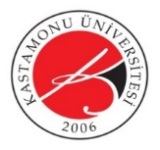 KASTAMONU ÜNİVERSİTESİİNSAN VE TOPLUM BİLİMLERİ FAKÜLTESİ 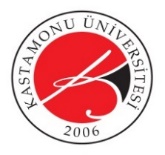 UNVAN - ÖĞRETİM ELEMANI ……………..HAFTALIK DERS PROGRAMIWEEKLY COURSE SCHEDULE2022-2023 GÜZDERS SAATLERİCourse TimeDERS SAATLERİCourse TimePAZARTESİMondaySALITuesdayÇARŞAMBAWednesdayPERŞEMBEThursdayCUMAFriday108:30-09:15209:30-10:15310:30-11:15411:30-12:15512:30-13:15613:30-14:15714:30-15:15815:30-16:15916:30-17:151017:30-18:151218:25-19:101319:20-20:051420:15-21:001521:10-21:551622:05-22:501723:00-23:45